SỞ CÔNG THƯƠNG ĐỒNG NAITRUNG TÂM KHUYẾN CÔNG & TVPTCNDANH SÁCH 
SẢN PHẨM ĐƯỢC BÌNH CHỌN SẢN PHẨM 
CÔNG NGHIỆP NÔNG THÔN TIÊU BIỂU CẤP QUỐC GIA NĂM 2019(Quyết định số 2329/QĐ-CTĐP ngày 02/8/2019 của Bộ Công Thương) TTHình sản phẩmHình sản phẩmTên sản phẩmCơ sở Công nghiệpnông thônĐịa chỉGhi chúIINHÓM SẢN PHẨM THỦ CÔNG MỸ NGHỆNHÓM SẢN PHẨM THỦ CÔNG MỸ NGHỆNHÓM SẢN PHẨM THỦ CÔNG MỸ NGHỆNHÓM SẢN PHẨM THỦ CÔNG MỸ NGHỆNHÓM SẢN PHẨM THỦ CÔNG MỸ NGHỆ1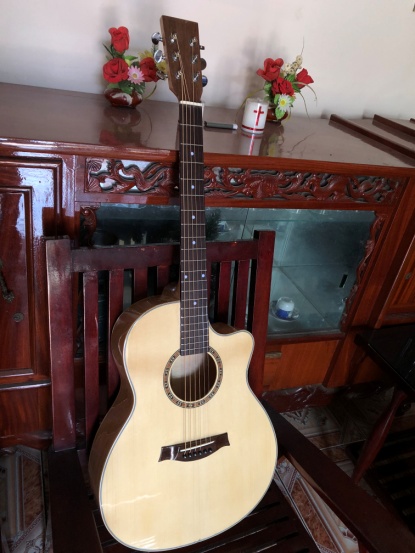 Đàn ghi taHộ kinh doanhấp Tân Bắc, xã Bình Minh, Trảng Bom, Đồng Nai2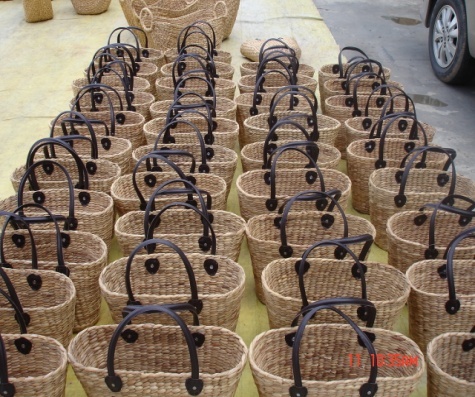 Giỏ xách lục bìnhHợp tác xã Phú LâmẤp 2, xã Phú Hòa, huyện Định Quán, tỉnh Đồng NaiNHÓM SẢN PHẨM CHẾ BIẾN NÔNG, LÂM, THỦY SẢN VÀ THỰC PHẨMNHÓM SẢN PHẨM CHẾ BIẾN NÔNG, LÂM, THỦY SẢN VÀ THỰC PHẨMNHÓM SẢN PHẨM CHẾ BIẾN NÔNG, LÂM, THỦY SẢN VÀ THỰC PHẨMNHÓM SẢN PHẨM CHẾ BIẾN NÔNG, LÂM, THỦY SẢN VÀ THỰC PHẨMNHÓM SẢN PHẨM CHẾ BIẾN NÔNG, LÂM, THỦY SẢN VÀ THỰC PHẨM1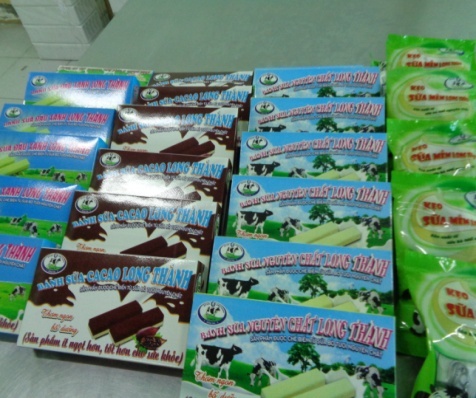 Bánh kẹo sữa DomilkCông ty CP chăn nuôi bò và chế biến sữa Đồng NaiẤp 7, xã An Phước, huyện Long Thành, tỉnh Đồng NaiNHÓM SẢN PHẨM VỀ THIẾT BỊ, MÁY MÓC, DỤNG CỤ VÀ PHỤ TÙNG CƠ KHÍNHÓM SẢN PHẨM VỀ THIẾT BỊ, MÁY MÓC, DỤNG CỤ VÀ PHỤ TÙNG CƠ KHÍNHÓM SẢN PHẨM VỀ THIẾT BỊ, MÁY MÓC, DỤNG CỤ VÀ PHỤ TÙNG CƠ KHÍNHÓM SẢN PHẨM VỀ THIẾT BỊ, MÁY MÓC, DỤNG CỤ VÀ PHỤ TÙNG CƠ KHÍNHÓM SẢN PHẨM VỀ THIẾT BỊ, MÁY MÓC, DỤNG CỤ VÀ PHỤ TÙNG CƠ KHÍ1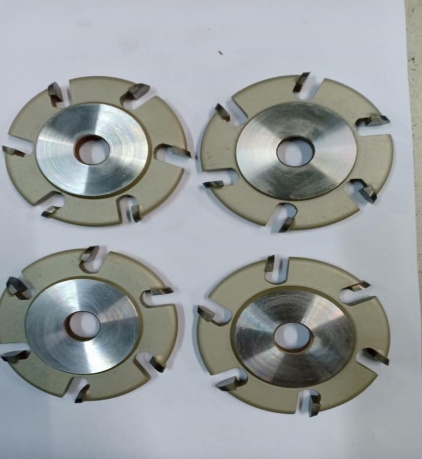 Dao Tupie phay gỗCơ sở Cơ khí Phát TriểnẤp Phú Sơn, xã Bắc Sơn, huyện Trảng Bom, Đồng NaiNHÓM SẢN PHẨM KHÁCNHÓM SẢN PHẨM KHÁCNHÓM SẢN PHẨM KHÁCNHÓM SẢN PHẨM KHÁCNHÓM SẢN PHẨM KHÁC1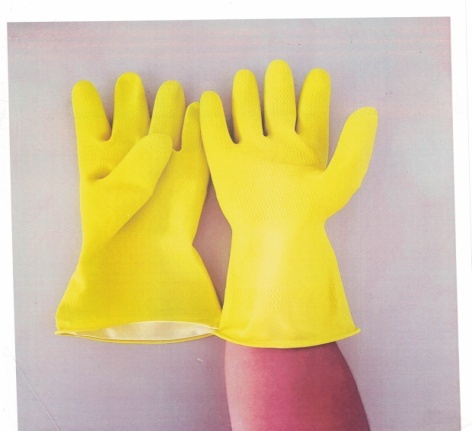 Găng tay cao suCông ty TNHH Nam LongSố 19B, tổ 3, ấp 3, xã Long An, Long Thành, Đồng Nai